WISKUNDE BUNDEL 3 :CENTRUMMATEN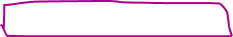 DoelstellingenS1 Statistische gegevens, centrum-en spreidingsmaten en grafische voorstellingen van statistische gegevens interpreteren.S2 Met voorbeelden het belang duidelijk maken van de representativiteit van een steekproef voor het formuleren van statistische besluiten over de populatie.S3 Met behulp van ICT het rekenkundigegemiddelde en de standaardafwijking berekenen van statistische gegevens.GEMIDDELDE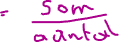 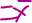 MODUS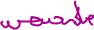 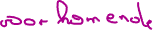 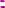 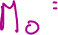 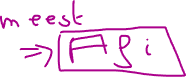 MEDIAAN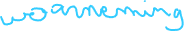 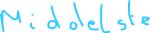 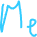 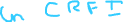 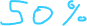 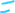 Q1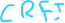 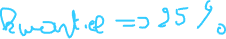 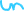 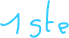 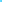 Q3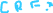 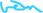 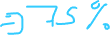 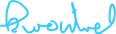 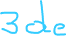 Interkwartielafstand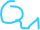 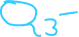 Boxplot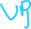 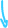 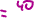 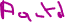 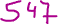 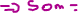 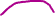 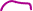 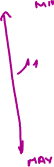 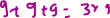 Gemiddelde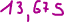 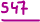 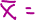 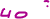 Modus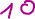 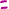 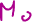 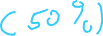 Mediaan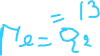 Q1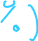 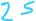 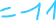 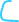 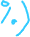 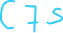 Q3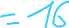 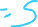 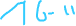 Interkwartielafstand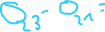 Boxplot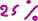 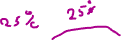 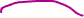 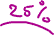 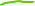 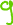 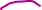 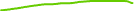 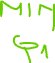 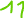 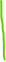 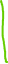 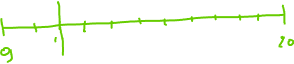 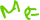 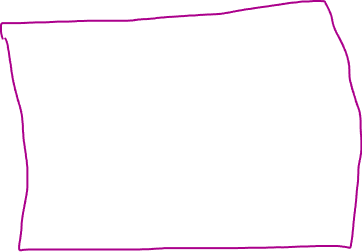 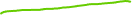 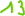 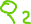 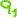 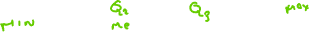 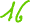 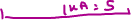 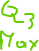 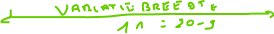 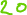 Oefening 1 : geef van volgende steekproeven Gemiddelde , Modus , Mediaan , Q1 , Q3 , Interkwartielfstand en Boxplot15	12	11	17	9	12	14	10	1116	13	15	15	14	10	11	15	16Gemiddelde =                   Modus =                                                  Mediaan =    Q1 =                                   Q3 =                                                        Interkwartielafstand =Boxplot15	12	11	17	9	12	14	1016	13	15	15	14	10	11	1511 	8	12	16	15	14	11	17Gemiddelde =                   Modus =                                                  Mediaan =                       Q1 =                                   Q3 =                                                        Interkwartielafstand =Boxplot15	12	11	17	9	12	14	10 	15	1716	13	15	15	14	10	11	15	12	1111 	8	12	16	15	14	11	17	11	1714	16	11	15	17	9	10	12	14	16Gemiddelde =                   Modus =                                                  Mediaan =                       Q1 =                                   Q3 =                                                        Interkwartielafstand =BoxplotOefening 2 : Hier zijn de gegevens van een steekproef met 200 deelnemers. Vervolledig de FrequentietabelGemiddeldeModusMediaanQ1Q3InterkwartielafstandBoxplotOefening 3  : los de volgende vragen op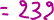 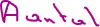 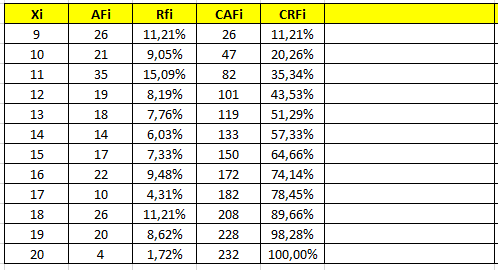 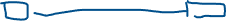 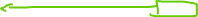 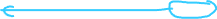 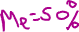 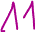 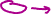 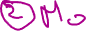 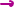 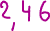 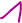 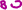 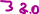 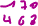 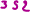 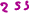 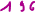 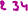 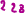 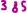 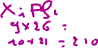 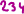 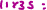 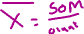 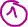 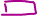 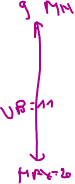 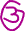 Vraag a : Wat is de Mediaan ?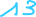 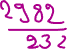 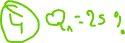 Vraag b :   Wat is de Modus ?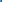 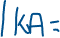 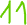 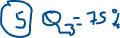 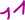 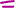 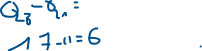 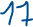 Vraag c : wat is het Gemiddelde ?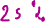 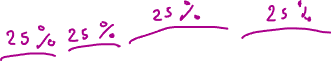 Vraag d : stel de boxplot op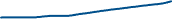 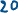 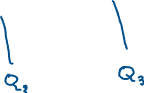 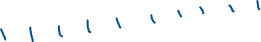 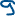 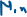 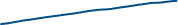 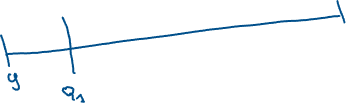 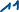 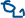 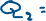 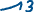 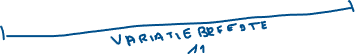 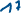 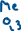 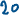 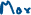 Vraag e : in welk interval komen de meeste waarnemingen voor ?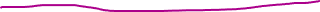 Oefening 4 :Hier zijn de gegevens van een steekproef Vervolledig de FrequentietabelGemiddelde						ModusMediaan		  				Q1		Q3Boxplot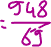 Oefening 5 : los de volgende vragen op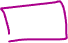 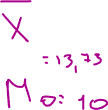 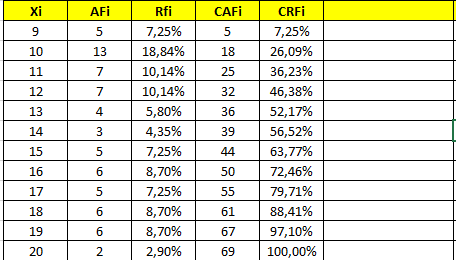 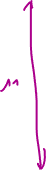 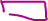 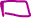 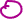 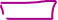 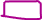 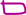 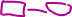 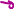 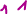 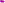 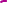 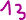 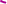 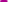 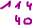 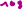 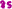 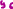 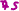 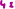 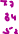 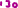 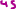 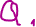 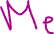 Vraag a : Hoeveel waarnemingen zijn lager dan 13 ?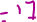 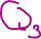 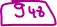 Vraag b :   Wat is de Modus ?Vraag c : wat is het Gemiddelde ?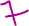 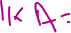 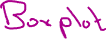 Vraag d : in welk interval komen de MEESTE waarnemingen voor ? En waar de MINSTE waarnemingen?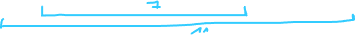 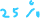 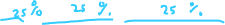 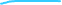 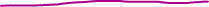 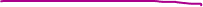 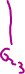 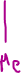 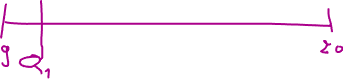 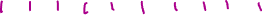 XiAfiCafiRfiCrfi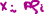 9337,5%7,5%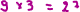 10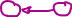 6915%22,5%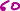 11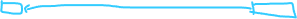 41310%32,5%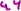 1251812,5%45%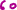 13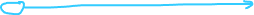 3217,5%52,5%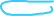 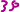 14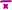 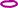 3247,5%60%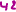 153277,5%67,5%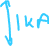 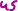 16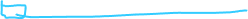 53212,5%80%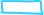 171332,5%82,5%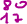 182355%87,5%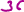 193387,5%95%20240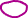 5%100%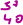 XiAfi341135133693712381639174094116421843144474515461247134884910XiAfi2511261327928122920301731932163318